Základní škola a Mateřská škola Zbýšov, okres Kutná Hora, příspěvková organizaceINFORMACE K OBNOVENÍ PROVOZUZÁKLADNÍ ŠKOLY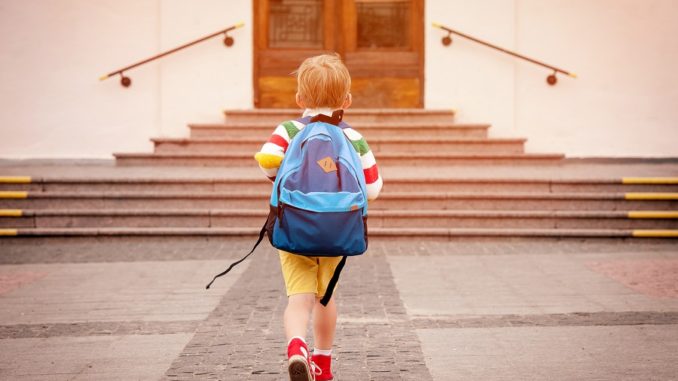 (OBNOVENÍ: 25. KVĚTNA 2020)Základní škola a Mateřská škola Zbýšov, okres Kutná Hora, příspěvková organizace________________________________________________________                            INFORMACE K OBNOVENÍ PROVOZUZÁKLADNÍ ŠKOLYCesta do školy:při cestě do školy platí obecná pravidla, tedy: zakrytí úst a nosu ochrannými prostředky a dodržování odstupů 2 metry (není nutné u členů jedné rodiny)Příchod ke škole a pohyb před školou:minimalizovat velké shromažďování osobdodržovat odstupy 2 metrypovinnost zakrytí úst a nosu ochranným prostředkemVstup do budovy školy:vstup umožněn pouze žákům, nikoliv doprovázejícím osobámvstup nejdříve v 6.45 hodin, dříve do budovy pouze po dohoděžáci vstupují do budovy po jednom, v případě sourozenců společně (vstup řídí pověřený zaměstnanec)ve společných prostorách všichni nosí rouškykaždý žák bude mít s sebou na den minimálně 2 roušky a 2 sáčky na jejich uloženípo vstupu do budovy školy se žák v šatně přezuje a odejde na toaletu umýt si ruce, pak odchází do své třídyV budově školy:ve společných a venkovních prostorách nosí žáci vždy rouškyškola zajistí dostatečné větrání a důkladné čištění všech místnostíVe třídě:při příchodu do třídy si žák neprodleně dezinfikuje ruce (dezinfekci zajistí škola, lze přinést i vlastní)složení skupin žáků se stanoví předem a je neměnnémaximální počet žáků ve skupině je 15 s tím, že je nezbytné dodržet zásadu jeden žák v jedné laviciv průběhu pobytu ve třídě nemusí žáci ani pedagogičtí pracovníci nosit roušku, pokud je zachován rozestup 2 metry (nejméně 1,5 metru). Pokud dochází k bližšímu kontaktu (např. při skupinové práci), musí se roušky nosit i ve tříděroušky budou žáci při výuce ponechávat operativně na krku, v případě znečištění ji sundají, uloží do sáčku a nandají roušku čistouje nezbytné často větratPři podezření na možné příznaky COVID-19:nikdo s příznaky infekce dýchacích cest nesmí do budovy školy vstoupitpokud bude žák vykazovat během dne některé z příznaků, bude umístěn ve vyčleněné místnosti a izolován od ostatních, informace bude podána zákonnému zástupci, který zajistí co nejrychlejší odchod dítěte ze školyo podezření informuje škola spádovou hygienickou staniciPravidla pro poskytování stravování:do jídelny se přemisťují děti s nasazenou rouškou, pokud nebude do té doby stanoveno jinakv jídelně se nesmí potkávat žáci z různých skupinrouška se odkládá pouze při přímé konzumaci jídlapři vstupu do jídelny si každý žák umyje rucežák si sám nebere příbory ani pití, obslouží jej personálOsoby s rizikovými faktory:Ministerstvo zdravotnictví stanovilo následující rizikové faktory:    1. Věk nad 65 let s přidruženými chronickými chorobami.   2. Chronické onemocnění plic (zahrnuje i středně závažné a závažné astma       bronchiale) s dlouhodobou systémovou farmakologickou léčbou.    3. Onemocnění srdce nebo velkých cév s dlouhodobou systémovou farmakologickou        léčbou např. hypertenze.    4. Porucha imunitního systému, např. a) při imunosupresivní léčbě (steroidy, HIV       apod.), b) při protinádorové léčbě, c) po transplantaci solidních orgánů a/nebo       kostní dřeně,    5. Těžká obezita (BMI nad 40 kg/m2).   6. Farmakologicky léčený diabetes mellitus.    7. Chronické onemocnění ledvin vyžadující dočasnou nebo trvalou podporu/náhradu       funkce ledvin (dialýza).    8. Onemocnění jater (primární nebo sekundární).Co dělat v případě, že žák patří do rizikové skupiny:Do rizikové skupiny patří žák, který osobně naplňuje alespoň jeden bod (2-8) uvedený výše nebo pokud některý z bodů naplňuje jakákoliv osoba, která s ním žije ve společné domácnosti.  Doporučuje se, aby zákonní zástupci zvážili tyto rizikové faktory, pokud žák patří do rizikové skupiny, a rozhodli o účasti žáka na vzdělávacích aktivitách s tímto vědomím. Při prvním vstupu do školy předkládá zákonný zástupce žáka tato prohlášení: písemné seznámení s vymezením rizikových skupin stanovených Ministerstvem zdravotnictví, písemné čestné prohlášení o neexistenci příznaků virového infekčního onemocnění (např. horečka, kašel, dušnost, náhlá ztráta chuti a čichu apod.). Pokud zákonný zástupce tyto dokumenty nepodepíše, nebude žákovi osobní účast ve škole umožněna.  Před znovuotevřením školy:zákonný zástupce je povinen v termínu do 18. května 2020 oznámit řediteli školy, zda dítě do školy 25. 5. 2020 nastoupí a bude se účastnit vzdělávacích aktivitžáka nelze do školní skupiny zařadit po 25. květnu 2020provozní doba školy 6.45 – 13.00 hodin (z personálních a prostorových podmínek nebude po dohodě se zřizovatelem poskytována odpolední činnost)Vzdělávací aktivity žáků 1. stupně:v rámci dopoledních vzdělávacích aktivit bude činnost cílena především na následující učební předměty: český jazyk, matematika, anglický jazyk, přidružena bude prvouka, přírodověda a vlastivědapobyt venku: preferuje se o přestávkách, vždy v roušce, pouze na pozemku školy, lehké tělovýchovné bezkontaktní aktivityodpolední část nebude poskytovánaranní družina nebude poskytovánaškola povede evidenci přihlášených žáků o docházce, v případě nepřítomnosti více než 3 dnů žádá škola informaci o důvodech nepřítomnosti žáka ve skupině a sdělení, zda žák bude nadále do skupiny docházetaktivity mimo areál školy nejsou možnépřesný začátek a konec vzdělávacích aktivit bude stanoven podle počtu přihlášených žáků do skupin a varianty stravovánížák může odjíždět domů autobusem, může chodit po skončení vzdělávacích aktivit sám, případně jej může kdykoli vyzvednout doprovázející osoba, která do školy nevstupujeZpracovala: Mgr.Miloslav Oliva(dle metodického materiálu vydaného MŠMT ČR)                                                                              Schválil:  _____________________Mgr. Miloslav Oliva, ředitel školy